В ГЭК представлены следующие материалы:МИНОБРНАУКИ РОССИИ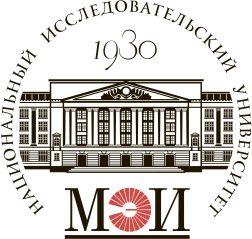 федеральное государственное бюджетное образовательноеучреждение высшего образования«Национальный исследовательский университет «МЭИ»ПРОТОКОЛ №ПРОТОКОЛ №ПРОТОКОЛ №ПРОТОКОЛ №ПРОТОКОЛ №ПРОТОКОЛ №заседания Государственной экзаменационной комиссии №заседания Государственной экзаменационной комиссии №заседания Государственной экзаменационной комиссии №заседания Государственной экзаменационной комиссии №заседания Государственной экзаменационной комиссии №заседания Государственной экзаменационной комиссии №заседания Государственной экзаменационной комиссии №заседания Государственной экзаменационной комиссии №заседания Государственной экзаменационной комиссии №заседания Государственной экзаменационной комиссии №отот20   г.20   г.20   г.числочисломесяц прописьюмесяц прописьюпо рассмотрению с часминдодочасминвыпускной квалификационной работы (ВКР) по образовательной программе высшего образования – программе специалиста по специальностивыпускной квалификационной работы (ВКР) по образовательной программе высшего образования – программе специалиста по специальностивыпускной квалификационной работы (ВКР) по образовательной программе высшего образования – программе специалиста по специальностикод и наименование специальностикод и наименование специальностикод и наименование специальностина темунаименование темы выпускной квалификационной работынаименование темы выпускной квалификационной работыОбучающийсяОбучающийсяфамилия, имя, отчество при наличииРуководитель выпускной квалификационной работы:Руководитель выпускной квалификационной работы:Руководитель выпускной квалификационной работы:должность, фамилия и инициалы руководителядолжность, фамилия и инициалы руководителядолжность, фамилия и инициалы руководителяПрисутствовали:Присутствовали:Присутствовали:Присутствовали:1.Приказ о допуске к защите ВКР №Приказ о допуске к защите ВКР №отот2.Расчётно-пояснительная записка ВКР наРасчётно-пояснительная записка ВКР наРасчётно-пояснительная записка ВКР настраницах.страницах.страницах.страницах.страницах.страницах.страницах.3.Графические материалы налистах; листах; презентация изпрезентация изпрезентация изпрезентация изпрезентация изслайдов.слайдов.4.Отзыв руководителя ВКР.Отзыв руководителя ВКР.5.Рецензия.Рецензия.После доклада по ВКР обучающемуся были заданы следующие вопросы:1.2.3.4.5.Характеристика ответов обучающегося на заданные ему вопросы:Для оценки «отлично» - полные, содержательные, обстоятельные, правильные, логически обоснованные.Для оценки «хорошо» - достаточно полные, содержат незначительные логические нарушения, неточности.Для оценки «удовлетворительно» - неполные, частично правильные, нарушена логическая последовательность, плохо обоснованные.Для оценки «неудовлетворительно» - ответ не дан, неправильные, отсутствует логическая последовательность, нет понимания сущности вопросов.Мнение комиссии о выявленном в ходе защиты ВКР уровне подготовленности обучающегося к решению профессиональных задач:Мнение комиссии о выявленном в ходе защиты ВКР уровне подготовленности обучающегося к решению профессиональных задач:Мнение комиссии о выявленном в ходе защиты ВКР уровне подготовленности обучающегося к решению профессиональных задач:Мнение комиссии о выявленном в ходе защиты ВКР уровне подготовленности обучающегося к решению профессиональных задач:Мнение комиссии о выявленном в ходе защиты ВКР уровне подготовленности обучающегося к решению профессиональных задач:Мнение комиссии о выявленном в ходе защиты ВКР уровне подготовленности обучающегося к решению профессиональных задач:Мнение комиссии о выявленном в ходе защиты ВКР уровне подготовленности обучающегося к решению профессиональных задач:подготовлен на высоком/хорошем/удовлетворительном уровне / не подготовленподготовлен на высоком/хорошем/удовлетворительном уровне / не подготовленподготовлен на высоком/хорошем/удовлетворительном уровне / не подготовленподготовлен на высоком/хорошем/удовлетворительном уровне / не подготовленподготовлен на высоком/хорошем/удовлетворительном уровне / не подготовленподготовлен на высоком/хорошем/удовлетворительном уровне / не подготовленподготовлен на высоком/хорошем/удовлетворительном уровне / не подготовлена также о выявленных недостатках в теоретической и практической подготовке обучающегося:а также о выявленных недостатках в теоретической и практической подготовке обучающегося:а также о выявленных недостатках в теоретической и практической подготовке обучающегося:а также о выявленных недостатках в теоретической и практической подготовке обучающегося:а также о выявленных недостатках в теоретической и практической подготовке обучающегося:а также о выявленных недостатках в теоретической и практической подготовке обучающегося:а также о выявленных недостатках в теоретической и практической подготовке обучающегося:Решение ГЭК:Решение ГЭК:Решение ГЭК:Решение ГЭК:Решение ГЭК:Решение ГЭК:Решение ГЭК:1. Признать, что обучающийся1. Признать, что обучающийсявыполнил(а)фамилия и инициалыфамилия и инициалыфамилия и инициалыфамилия и инициалыи защитил(а) выпускную квалификационную работу на оценку и защитил(а) выпускную квалификационную работу на оценку и защитил(а) выпускную квалификационную работу на оценку и защитил(а) выпускную квалификационную работу на оценку и защитил(а) выпускную квалификационную работу на оценку цифрой и прописьюцифрой и прописью2. 2. 2. 2. 2. – специалист.– специалист.Присвоить квалификацию/ Отказать в присвоении квалификацииПрисвоить квалификацию/ Отказать в присвоении квалификацииПрисвоить квалификацию/ Отказать в присвоении квалификацииПрисвоить квалификацию/ Отказать в присвоении квалификацииПрисвоить квалификацию/ Отказать в присвоении квалификации3. Рекомендовать3. Рекомендоватьрекомендации комиссиирекомендации комиссиирекомендации комиссиирекомендации комиссиирекомендации комиссииПредседатель ГЭКподписьподписьфамилия и инициалыфамилия и инициалыфамилия и инициалыСекретарь ГЭКподписьподписьфамилия и инициалыфамилия и инициалыфамилия и инициалы